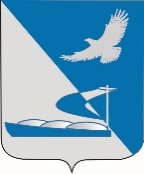 ФИНАНСОВОЕ УПРАВЛЕНИЕ АДМИНИСТРАЦИИМУНИЦИПАЛЬНОГО ОБРАЗОВАНИЯ«АХТУБИНСКИЙ РАЙОН»П Р И К А З          «29» декабря 2018 							№ 140-СОб утверждении Порядка составления, утверждения и ведения бюджетной сметы финансового управления администрации муниципального образования «Ахтубинский район» В соответствии статьями 158, 161, 162, 221 Бюджетного кодекса Российской Федерации, приказом министерства финансов Российской Федерации 14.02.2018 № 26н «Об Общих требованиях к порядку составления, утверждения и ведения бюджетных смет казенных учреждений»ПРИКАЗЫВАЮ:1. Утвердить прилагаемый Порядок составления, утверждения и ведения бюджетной сметы финансового управления администрации муниципального образования «Ахтубинский район».2. Признать утратившим силу приказ финансового управления администрации муниципального образования «Ахтубинский район» от 29.12.2017 № 103-С «Об утверждении Порядка составления, утверждения и ведения финансовым управлением администрации муниципального образования «Ахтубинский район» бюджетной сметы».3. Настоящий приказ применяется при составлении, утверждении и ведении бюджетной сметы финансового управления администрации муниципального образования «Ахтубинский район», начиная с составления, утверждения и ведения бюджетной сметы на 2019 год и плановый период 2020 и 2021 годов.4. Контроль за исполнением настоящего приказа возложить на заместителя начальника финансового управления администрации муниципального образования «Ахтубинский район».Начальник финансового управления	                                         Н.Г. Кожухина Утвержденоприказом финансового управленияадминистрации муниципального образования «Ахтубинский район»от ______________ г. № _____Порядок составления, утверждения и ведения бюджетной сметы финансового управления администрации муниципального образования «Ахтубинский район»1. Общие положения1. Настоящий Порядок составления, утверждения и ведения бюджетной сметы финансовым управлением администрации муниципального образования «Ахтубинский район» (далее – Порядок) устанавливает требования к  составлению, утверждению и ведению бюджетной сметы финансовым управлением администрации муниципального образования «Ахтубинский район» (далее – финансовым управлением).2. Составление бюджетной сметы2.1. Бюджетная смета составляется в целях установления объема и распределения направлений расходования средств бюджета муниципального образования «Ахтубинского района» (далее - бюджета) на срок решения о бюджете на очередной финансовый год (на очередной финансовый год и плановый период) на основании доведенных до финансового управления в установленном законодательством Российской Федерации порядке лимитов бюджетных обязательств на принятие и (или) исполнение бюджетных обязательств по обеспечению выполнения функций учреждения, включая бюджетные обязательства по предоставлению субвенций и иных межбюджетных трансфертов (далее - лимиты бюджетных обязательств).2.2. Показатели бюджетной сметы формируются в разрезе кодов классификации расходов бюджета с детализацией по кодам подгрупп и  элементов видов расходов классификации расходов бюджетов. Учреждение вправе дополнительно детализировать показатели сметы по кодам статей (подстатей) групп (статей) классификации операций сектора государственного управления (кодам аналитических показателей) в пределах доведенных лимитов бюджетных обязательств.2.3. Бюджетная смета составляется финансовым управлением (отделом бухгалтерского учета и отчетности) путем формирования показателей сметы на второй год планового периода и внесения изменений в утвержденные показатели бюджетной сметы на очередной финансовый год и плановый период согласно приложению № 1 и приложению № 2 к настоящему Порядку.Смета составляется на основании обоснований плановых сметных показателей, являющихся неотъемлемой частью сметы (в произвольной форме).Обоснования плановых сметных показателей составляются в процессе формирования проекта решения о бюджете на очередной финансовый год (на очередной финансовый год и плановый период). 3. Утверждение бюджетной сметы3.1. Бюджетная смета утверждается руководителем финансового управления или иным уполномоченным им лицом.3.2. Бюджетная смета утверждается в срок не позднее десяти рабочих дней со дня доведения получателю бюджетных средств лимитов бюджетных обязательств.3.3. Бюджетная смета подписывается заместителем начальника финансового управления администрации муниципального образования «Ахтубинский район», исполнителем.4. Ведение бюджетной сметы4.1. Ведением бюджетной сметы является внесение изменений в показатели сметы в пределах доведенных получателю бюджетных средств соответствующих лимитов бюджетных обязательств. Изменения показателей сметы составляются получателем бюджетных средств в соответствии с приложением № 2 к настоящему Порядку.4.2. Внесение изменений в бюджетную смету осуществляется путем утверждения изменений показателей - сумм увеличения, отражающихся со знаком "плюс", и (или) уменьшения объемов сметных назначений, отражающихся со знаком "минус":изменяющих объемы сметных назначений в случае изменения объема доведенных до получателя бюджетных средств лимитов бюджетных обязательств;изменяющих объемы сметных назначений, приводящих к перераспределению их между разделами бюджетной сметы.4.3. Изменения в смету формируются на основании изменений показателей обоснований плановых сметных показателей, сформированных в соответствии с положениями пункта 2.3 настоящего Порядка.В случае изменения показателей обоснований плановых сметных показателей, не влияющих на показатели сметы учреждения, осуществляется изменение только показателей обоснований плановых сметных показателей. 4.4. Внесение изменений в смету, требующих изменения показателей бюджетной росписи главного распорядителя бюджетных средств и лимитов бюджетных обязательств, утверждается после внесения в установленном законодательством Российской Федерации порядке изменений в бюджетную роспись главного распорядителя бюджетных средств и лимиты бюджетных обязательств.4.5. Утверждение изменений в показатели сметы осуществляется в сроки, предусмотренные пунктом 3 настоящего Порядка, в случаях внесения изменений в смету, установленных абзацем вторым пункта 4.2 настоящего Порядка.